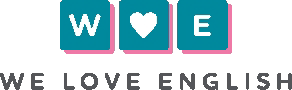 FORMULARIO DE SOLICITUD DE ENSEÑANZARellene TODAS las secciones. Este formulario se utilizará para preseleccionar a los candidatos para la entrevista. Los candidatos que no cumplimenten y envíen este formulario no serán preseleccionados. Si decide rellenar las secciones a mano, asegúrese de escribir en mayúsculas.CANDIDATURA PARA EL PUESTO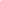 DATOS PERSONALESApellido(s)	Nombre(s):Título por el que desea ser referido Sr./Sra./Sra./Otro (Por favor, indique cuál es aplicable):Nacionalidad:Dirección para la correspondencia:	Dirección permanente (si es diferente):Teléfono particular	Teléfono móvilTeléfono de trabajo	Extn:Dirección de	correo electrónico: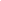 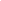 EMPLEADOR ACTUAL O ÚLTIMO EMPLEADORNombre y dirección del empleador actual/último empleador:Naturaleza del negocio:Título del puesto/Puesto:Fecha de inicio del empleo:Sueldo anual actual o salario semanal (bruto):	Otras prestaciones (si procede): Horas/sesiones trabajadas por semana:Se requiere preaviso (o fecha de baja si es el último nombramiento):Motivo del cese o de la búsqueda de otro empleo (si procede):Breve descripción de las funcionesEMPLEO ANTERIOREmpezando por el más reciente. Incluye la experiencia laboral/voluntaria y los periodos de desempleo.Continúe en una hoja aparte si es necesario.EDUCACIÓN, FORMACIÓN Y CUALIFICACIONESOTROS CURSOS DE FORMACIÓN PERTINENTES A LOS QUE HAYA ASISTIDO(Continúe en una hoja aparte si es necesario)AFILIACIÓN A ORGANISMOS PROFESIONALESINFORMACIÓN EN APOYO DE SU SOLICITUDPor favor, detalle cualquier experiencia, habilidad o conocimiento relevante que apoye su solicitud. Sea conciso, pero asegúrese de cubrir TODOS los puntos esenciales de la especificación de persona/empleado vinculada a la descripción del puesto.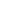 REFERENCIASIndique a continuación los datos de dos personas de referencia. Los amigos y parientes NO son referencias aceptables. Una de las referencias debe ser su empleador actual o más reciente y normalmente no se hará ninguna oferta de empleo sin su referencia. Si no ha trabajado anteriormente, se aceptarán como referencias a directores de escuela, profesores universitarios u otras personas que puedan opinar con autoridad sobre su formación académica y/o sus cualidades personales.We Love English se reserva el derecho de ponerse en contacto con cualquier empleador o directivo anterior. Cuando se tomen referencias de candidatos preseleccionados antes de la entrevista, se dará la oportunidad de discutir el contenido de las referencias con el panel de entrevistadores.¿Da su consentimiento para que nos pongamos en contacto con su actual empleador antes de la entrevista?En caso negativo, indique los motivos 	INFORMACIÓN ADICIONALSi hay alguna otra información relevante para el proceso de contratación que le gustaría comunicarnos para que hagamos todo lo posible por satisfacer sus necesidades, le rogamos que nos lo comunique utilizando el espacio que aparece a continuación. Esto podría incluir información sobre cualquier requisito especial que pueda tener para poder asistir a una entrevista.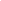 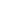 Si nos envía su formulario de solicitud por correo electrónico y posteriormente es invitado a una entrevista, se le pedirá que firme una copia impresa de su formulario.Declaro que, a mi leal saber y entender, la información facilitada en el presente formulario es correcta. Entiendo que, si mi solicitud es aceptada y posteriormente se descubre que la información ha sido falsificada, se podrán tomar medidas disciplinarias que pueden incluir el despido del puesto.Envíe el formulario cumplimentado a la siguiente dirección: admin@welovenglish.fr  en formato Word o PDF.Empleador(s) nombre y direcciónPuestoSalarioA tiempo completo o parcial (dar horas)FechasFechasFechasFechasMotivo por el que dejo el puestoEmpleador(s) nombre y direcciónPuestoSalarioA tiempo completo o parcial (dar horas)DeDeAAMotivo por el que dejo el puestoEmpleador(s) nombre y direcciónPuestoSalarioA tiempo completo o parcial (dar horas)MAMYAMotivo por el que dejo el puestoFechasFechasEscuela secundaria/colegio/universidadCualificación obtenidaGrado/titulaciónFechaDeAEscuela secundaria/colegio/universidadCualificación obtenidaGrado/titulaciónFechaOrganismo organizadorTítulo del cursoDuración del cursoNombre del organismoTipo de afiliaciónFecha de obtenciónNombre:Nombre:Estado:Estado:Organización (si procede):Organización (si procede):Dirección:Dirección:Código postal:Código postal:Número de teléfono:Número de teléfono: